ΘΕΜΑ: «Eκδήλωση ενδιαφέροντος  από  Ταξιδιωτικά Γραφεία για                4-μερη μετακίνηση μαθητών του σχολείου στη Λέσβο με πλοίο                από Καβάλα  στις  10, 11, 12, 13 Απριλίου 2019ΣΧΕΤ:    Υ.Α. 33120/ΓΔ4/28-2-2017/Υπ. Παιδείας (ΦΕΚ 681/6-3-2017)Το 3ο Γυμνάσιο Νεάπολης προκηρύσσει εκδήλωση ενδιαφέροντος από Ταξιδιωτικά Γραφεία για μετακίνηση του σχολείου, σύμφωνα με τη σχετική Υ.Α.Προορισμός:  ΛέσβοςΗμερομηνία  αναχώρησης: Τετάρτη  10-4-2019 και ώρα 18.00 από το χώρο του σχολείου προς Καβάλα και εν συνεχεία επιβίβαση στο πλοίο προς Λέσβο.Ημερομηνία επιστροφής: Σάββατο 13-4-2019 με αναχώρηση το πρωί από τη Λέσβο. Άφιξη στο σχολείο ώρα 21.30 περίπου.Προβλεπόμενος αριθμός συμμετεχόντων: 23  μαθητές και 3 συνοδοί καθηγητές.Μεταφορικό Μέσο: Λεωφορείο.Διάρκεια: 4 ημέρες – 1 διανυκτέρευση στο πλοίο  σε 4 – κλινες καμπίνες  και   2 διανυκτερεύσεις στη Μυτιλήνη σε Ξενοδοχείο 4* ή 5* με πρωινό .Οι μαθητές σε 3-κλινα ή 4-κλινα δωμάτια (όχι πτυσσόμενο κρεβάτι) και οι 3 συνοδοί σε μονόκλινα.Πρόγραμμα επισκέψεων: Τοπικές επισκέψεις  με πρόγραμμα που θα ρυθμιστεί από το Κέντρο Περιβαλλοντικής Έρευνας Λέσβου και τους εκπαιδευτικούς σε συνεννόηση με το Πρακτορείο.Υπενθυμίζεται η υποχρεωτική Ασφάλιση Ευθύνης Διοργανωτή, σύμφωνα με την κείμενη νομοθεσία και η κατάθεση υπεύθυνης Δήλωσης από το Ταξιδιωτικό Γραφείο ότι διαθέτει το  ειδικό σήμα λειτουργίας σε ισχύ.Ειδικοί όροι:α. Το λεωφορείο να είναι σύγχρονο και σε άρτια κατάσταση, κατά την κείμενη Νομοθεσία και διαθέσιμο καθ΄ όλη τη διάρκεια της εκδρομής.β. Δεν απαιτείται αρχηγός/συνοδός από το Πρακτορείο.γ. Οι οικονομικές προσφορές να περιλαμβάνουν  πρόσθετη ιατροφαρμακευτική ασφάλιση με κάλυψη εξόδων  σε περίπτωση ατυχήματος & ασθενείας μαθητών και συνοδών.δ. Τα δωμάτια στο Ξενοδοχείο να διαθέτουν ψυγείο.ε. Οι οικονομικές προσφορές να αναφέρουν συνολική τιμή της εκδρομής (με ΦΠΑ) και τιμή ανά μαθητή.στ. Κατά τη σύνταξη του συμφωνητικού θα αναφέρεται ότι θα κρατηθεί το 20% του συνολικού ποσού ως εγγύηση καλής εκτέλεσης το οποίο και θα αποδοθεί στο Πρακτορείο την επόμενη εργάσιμη ημέρα μετά το πέρας της εκδρομής.Οι προσφορές των Ταξιδιωτικών Γραφείων θα κατατίθενται σε κλειστό φάκελο στην έδρα του σχολείου μέχρι και την Πέμπτη  28 Φεβρουαρίου   2019,  ώρα 12.00.                                                                        Ο Διευθυντής                                                                   Κατσιμαλής Μιχαήλ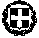 ΕΛΛΗΝΙΚΗ ΔΗΜΟΚΡΑΤΙΑΥΠΟΥΡΓΕΙΟ ΠΑΙΔΕΙΑΣ, EΡΕΥΝΑΣ  ΚΑΙ ΘΡΗΣΚΕΥΜΑΤΩΝΠΕΡ/ΚΗ ΔΝΣΗ Π. & Δ. ΕΚΠ/ΣΗΣΚΕΝΤΡΙΚΗΣ ΜΑΚΕΔΟΝΙΑΣΔΙΕΥΘΥΝΣΗ ΔΕΥΤΕΡΟΒΑΘΜΙΑΣ  EΚΠΑΙΔΕΥΣΗΣΔΥΤΙΚΗΣ ΘΕΣΣΑΛΟΝΙΚΗΣ3ο ΓΥΜΝΑΣΙΟ ΝΕΑΠΟΛΗΣ ΘΕΣΣΑΛΟΝΙΚΗΣΤαχ.Δ/νση:     Στρατόπεδο Στρεμπενιώτη,ΝεάποληΤαχ. Κώδ.:      56700Τηλέφωνο:      2310 614082Fax:               2310 614082e-mail :          mail@3gym-neapol.thess.sch.grΠληροφορίες: Κατσιμαλής Μιχαήλ     Θεσσαλονίκη  21-2-2019      Αριθμ. Πρωτ.: 31       ΠΡΟΣ:  Διεύθυνση Β/θμιας        Εκπαίδευσης Δ. Θεσ/νίκης               (για ανάρτηση στο Διαδίκτυο).   